PROGRAM ZAJĘĆ POZALEKCYJNYCHSZKÓŁKA PIŁKARSKA „WISEŁKA 2013” NOWY KORCZYN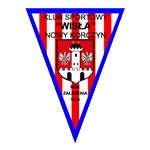 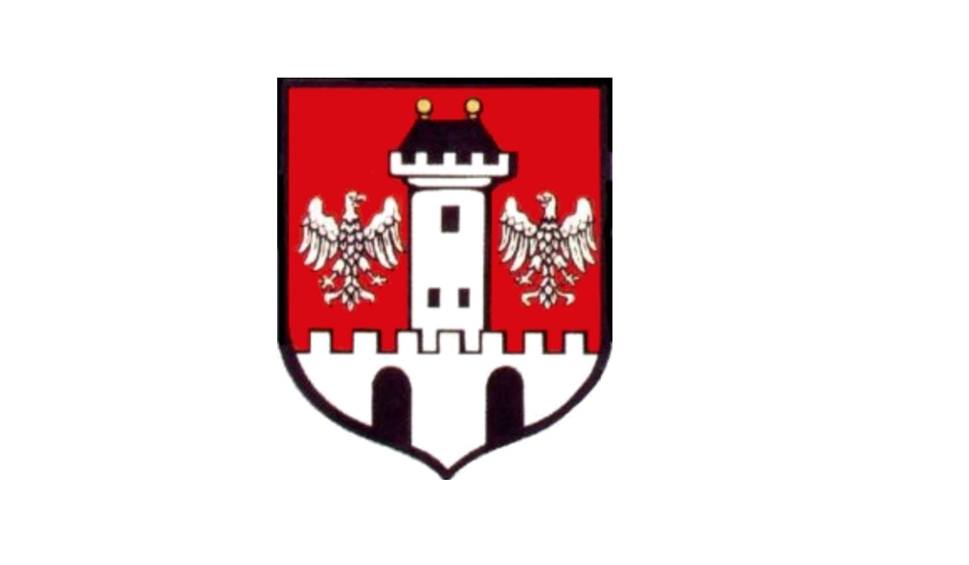 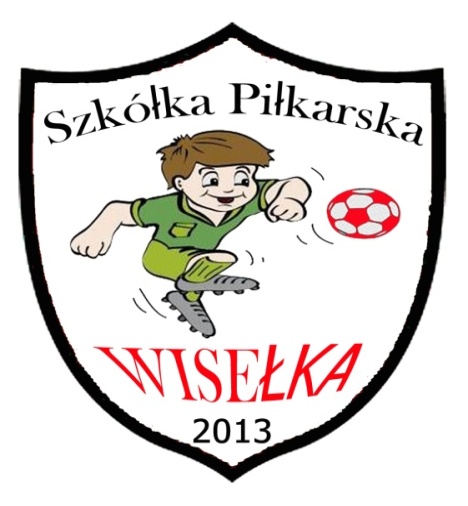 Hasło przewodnie:„Wychowanie poprzez sport”                                    oraz                                               „Trenuj z pasją” Opracował: mgr Arkadiusz ModzelewskiWstępWychodząc naprzeciw sygnałom mówiącym o zapotrzebowaniu zagospodarowana czasu wolnego dzieci i o ich stanie sprawności fizycznej stworzyliśmy w Nowym Korczynie Szkółkę Piłkarską „Wisełka 2013” Nowy Korczyn pod patronatem: szkół podstawowych z terenu Gminy Nowy Korczyn, KS „Wisła” Nowy Korczyn, LUKS „Wisła” Nowy Korczyn oraz Urzędu Gminy Nowy Korczyn. Zajęcia są skierowane dla dzieci w wieku 6 – 12 lat.Naszą działalność pragniemy skierować przede wszystkim na wszechstronny rozwój naszych młodych adeptów poprzez zabawę i stopniowe wchodzenie w tajniki piłkarskiego abecadła.Posiadamy wieloletnie doświadczenie w pracy z dziećmi. Chcemy monitorować wyniki w nauce, pomagać, motywować i zachęcać dzieci do pracy i nauki. W naszej działalności nie przewidujemy żadnych testów i kryteriów naboru. Każdy uczestnik naszych zajęć będzie mógł odnaleźć swoje pozytywne strony i w nich się realizować. Działania Szkółki nie są nastawione na konieczny wynik sportowy, to dla nas sprawa podrzędna i nie mająca wpływu na program i zakres szkolenia. Do udziału w naszym przedsięwzięciu chcemy zaprosić również dzieci z sąsiednich miejscowości i szkół, gdyż tylko otwarcie się na różne środowiska daje efekty wychowawcze i prawidłowe relacje międzyludzkie, które również pragniemy kształtować wśród młodych ludzi.Mamy do dyspozycji bardzo dobrą bazę lokalową, którą mamy nadzieję ciągle ulepszać i udoskonalać. W szkoleniu młodych charakterów będzie nas wspierał nas regulamin Naszej Szkółki, czyli zasady postępowania i zachowania, które będą pomagały w wychowaniu dzieci poprzez zdrową rywalizację, integrację, zabawę i wspaniałą atmosferę.Postaramy się aby adepci naszych zajęć zawsze byli uśmiechnięci, zadowoleni oraz z chęcią wracali na kolejne sesje.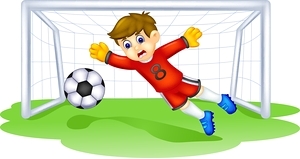 Głównym celem nadrzędnym działania jest:- zaszczepienie w dzieciach zdrowego trybu życia poprzez czynne uprawianie sportu, - umiejętność pracy w grupie, - kształtowanie młodego człowieka- sportowca poprzez oddziaływanie na wszechstronny poziom wiedzy i umiejętności,- samodzielne dokonywanie wyborów i podejmowanie decyzji- kształtowanie sprawności ogólnej i specjalnej z zakresu piłki nożnej,- doskonalenie sprawności kondycyjnej i koordynacyjnej.- doskonalenie elementów technicznych i taktycznych z zakresu piłki nożnej,- wzbogacenie uczniów w wiadomości dotyczące: przepisów gry, sędziowania.- dążenie do osiągnięcie mistrzostwa sportowego- przygotowanie do udziału w zawodach sportowych.Cel sportowy:Drugim ważnym aspektem – celem sportowym jest:-  nauczanie dzieci gry w piłkę nożną,- anatomia gry,- technika, - doskonalenie u dzieci cech motorycznych,- stosowanie się do zasad fair-play, - działania wychowawcze, - możliwość rywalizacji z rówieśnikami, gdzie zawsze stosowana jest zasada – wszyscy równi, wszyscy wygrani. Aspekty wychowawcze:1. Zapoznanie uczniów z bezpieczeństwem podczas zajęć i zawodów  sportowych.2. Wdrażanie do współdziałania w grupie koleżeńskiej.3. Wdrażanie do czynnego wypoczynku.4. Przestrzeganie zasad "fair play" w czasie ćwiczeń i zawodów sportowych.5. Poszanowanie mienia szkolnego.6. Pomoc koleżeńska podczas wykonywania ćwiczeń.7. Samoocena i samokontrola własnej aktywności na zajęciach i podczas zawodów sportowych.8. Wdrażanie do walki sportowej.9. Samoocena poprawności wykonywanych zadań.10. Wdrażanie do samodyscypliny w czasie ćwiczeń.11. Rozwijanie inwencji twórczej uczniów poprzez prowadzenie przez nich     fragmentów zajęć.Zadania wspomagające poprzez szkołę:- zorganizowanie zajęć pozalekcyjnych z zakresu piłki nożnej- udostępnienie uczniom sali gimnastycznej, boisk i sprzętu sportowego do ćwiczeń - propagowanie wśród uczniów czynnego wypoczynku i nawyków zdrowego stylu życia bez nałogów.Organizowanie minimum raz w roku turnieju dla dzieci na obiektach gminnych oraz uczestnictwo w turniejach organizowanych przez instytucje z gmin i powiatów ościennych.Szkolenie.Etapy szkolenia dzieci:1, Etap naboru – dzieci w wieku 6 – 8 lat2 Etap nauczania podstawowych umiejętności technicznych – dzieci w wieku 8 – 12 latEtap naboru: W okresie naboru, który trwa przez cały rok uczestnicy zajęć kształtują predyspozycje mentalne , osobowe, zdrowotne, motoryczne i specjalistyczne.Zajęcia odbywają się 2 razy w tygodniu ze szczególnym naciskiem na ogólny rozwój psycho - fizyczny. Zajęcia prowadzone są w oparciu o plany szkoleniowe na bazie gier i zabaw ogólnorozwojowych wykorzystaniem niezbędnych przyborów. Wprowadzane są najprostsze elementy techniki użytkowej. Bardzo duży nacisk położony jest na współpracę, pomoc koleżeńską, miłą atmosferę w grupie i dobrą zabawę.Etap nauczania podstawowych umiejętności technicznych:W etapie nauczania podstawowych umiejętności technicznych szkolenie sportowe ukierunkowane zostaje na wszechstronne kształtowanie umiejętności technicznych w piłce nożnej oraz doskonalenie zdolności motorycznych. Wprowadzane są podstawowe zadania z taktyki indywidualnej i zespołowej w obronie i w ataku. Kontynuowany jest proces wychowawczy oraz nawyki zdrowotne i organizacyjne .Zajęcia odbywają się 2 razy w tygodniu , szkolenie prowadzone jest w oparciu o programy i plany szkoleniowe.Uczestnicy zajęć poddawani będą dwa razy w roku testom sprawności ogólnej i ukierunkowanej dobranym odpowiednio dla grupy wiekowej w celu określenia postępów.Tematyka podstawowa zajęć ( tematy poszczególnych zajęć dobierane odpowiednio do zaawansowania grupy ćwiczących)Zabawy i gry kopne –prowadzenia piłki, nauka gry ciałem,          sztafety wahadłowe z piłkami, żonglerka.Doskonalenie gry ciałem, gra uproszczona.Prowadzenie piłki slalomem z omijaniem przeszkód.Uderzenie i przyjęcie piłki wewnętrznym podbiciem           zewnętrzną częścią stopy.Prowadzenie piłki ze zmianą kierunku i ominięciem przeciwnika.Strzały na bramkę z różnych pozycji.Doskonalenie prowadzenia piłki w parach i trójkach zakończone            strzałem na bramkę w formie ścisłej.Przyjęcie piłki różnymi częściami ciała: stopą, udem, klatką           piersiową - strzał na bramkę.Uderzenie piłki głową z wyskoku i z biegu.Dośrodkowania piłek sposobem górnym i dolnym.Rozgrywanie stałych fragmentów gry: rzuty wolne, rzuty rożne.Atak szybki (kontra)Atak pozycyjny.Gra szkolna i właściwa.Nauka i doskonalenie umiejętności taktycznych.Doskonalenie techniki i taktyki w zabawach i           małej grze.Uderzenie i przyjęcie piłki wewnętrznym podbiciem i zewnętrzną częścią stopy.Prowadzenie piłki ze zmianą kierunku i ominięciem przeciwnika.Strzały na bramkę z różnych pozycji.Przyjęcie piłki różnymi częściami ciała: stopą, udem, klatką piersiową -strzał na bramkę.Uderzenie piłki głową z wyskoku i z biegu.Dośrodkowania piłek sposobem górnym i dolnym.Rozgrywanie stałych fragmentów gry: rzuty wolne, rożne.Gra właściwa.Atak szybki (kontra)Doskonalenie gry ciałem, gra uproszczona.Uderzenie i przyjęcie piłki wewnętrznym podbiciem i zewnętrzną częścią stopy.Prowadzenie piłki ze zmianą kierunku i ominięciem przeciwnika.Strzały na bramkę z różnych pozycji.Przyjęcie piłki różnymi częściami ciała: stopą, udem, klatką piersiową -strzał na bramkę.Kadra trenerskaSzkolenie prowadzone będzie wyłącznie przez wykwalifikowaną kadrę trenerów/nauczycieli posiadającą:-ukończone studia magisterskie wychowania fizycznego,-posiadający kwalifikacje instruktora bądź trenera piłki nożnej,-doświadczenie w pracy z młodzieżą.Efekty zadania osiągane przez adeptów Szkółki Piłkarskiej „Wisełka”:Rozwiną swoje cechy motoryczne.Rozwiną i poprawią technikę gry w piłkę nożna.Umieją dbać o swoją sprawność fizyczną.Dbają o higienę i zdrowie osobiste.Dbają o prawidłową postawę ciała.Reprezentuje szkołę w zawodach sportowych.Zna i przestrzega zasady sportowego kibicowania.Zna przepisy gry w piłkę nożną i potrafi sędziować mecze piłki nożnej.Przestrzega zasad fair – play.Regulamin zajęć:Podczas zajęć obowiązuje strój sportowy.Dzieci na zajęcia są dowożone/doprowadzane przez opiekunów, a po ich zakończeniu odbierane.Podczas zajęć nie spożywamy posiłków.Zajęcia prowadzone są: - w okresie wiosenno-letnim na obiektach KS Wisła Nowy Korczyn,- w okresie jesienno-zimowym na Sali gimnastycznej w Szkole Podstawowej w Nowym Korczynie.Przykazania młodego sportowca:Nigdy nie spóźniam się na zajęcia.Najważniejsze jest dla mnie dobro całego zespołu. Szanuję siebie oraz innych uczestników zajęć.Dbam o zdrowie moje oraz moich kolegów. Jestem grzeczny i nigdy się nie sprzeczam.Przestrzegam zasad fair – play, potrafię przegrywać. Trener Miom przyjacielem i zawsze pomoże.Uważnie słucham rad i uwag trenera.Szanuję sprzęt i sprzątam po sobie.Kodeks rodzica:Uczy swoje dzieci punktualności.Zawsze zachęcaj swoje dziecko do gry zgodnej z zasadami fair – play.Oklaskuj zawsze zespół swojego dziecka na równi z zespołem przeciwnika.Nie krytykuj publicznie sędziowania.Uznawaj wartość i autorytet trenera/ów.Daj przykład swojemu dziecku odnosząc się przyjaźnie do rodziców przeciwnika.Chwal i popieraj wysiłek fizyczny oraz pochwal.Dzieci uprawiają sport dla zabawy.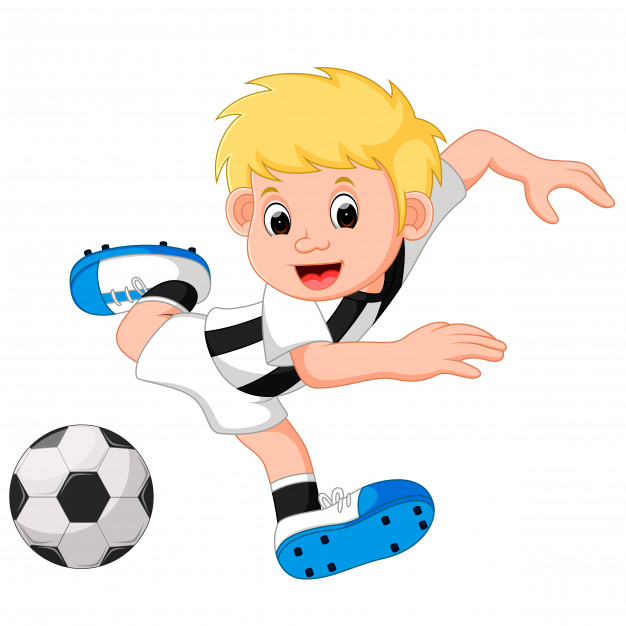 Ze sportowym pozdrowieniem: Arkadiusz Modzelewski